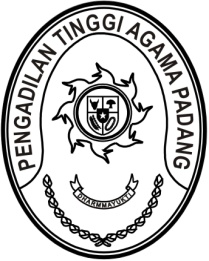 Nomor     	:  W3-A/    /OT.00/1/2023	24 Januari 2023Lampiran	:  2 (dua) lampiranPerihal	:  Pemanggilan Peserta 		Rapat Kerja Daerah (Rakerda)Yth. Ketua Pengadilan AgamaSe-Sumatera BaratAssalamu’alaikum Wr. WbDalam rangka kelancaran pelaksanaan tugas di lingkungan Pengadilan Tinggi Agama Padang, Pengadilan Tinggi Agama Padang akan menyelenggarakan Rapat Kerja Daerah
di lingkungan Pengadilan Tinggi Agama Padang. Sehubungan dengan hal tersebut kami undang Saudara, Panitera dan Sekretaris untuk mengikuti kegiatan dimaksud dengan ketentuan sebagai berikut:1.	Waktu dan TempatWaktu	: Kamis s.d Jumat, 26 s.d. 27 Januari 2023		  (Jadwal acara terlampir)Tempat     	: Grand Royal Denai Hotel	  Jl. Yos Sudarso No.5, RW.7, Benteng Pasar Atas, Guguk Panjang, Bukittinggi Pakaian	: Pakaian Batik2. Biaya perjalanan dinas dibebankan kepada DIPA masing-masing satuan kerja.Demikian disampaikan dan terima kasih.WassalamKetuaDr. Drs. H. Pelmizar, M.H.I.NIP. 195611121981031009Tembusan:1. Yml. Ketua Kamar Agama Mahkamah Agung RI;2. Yth. Direktur Jenderal Badan Peradilan Agama Mahkamah Agung RI.LAMPIRAN I SURAT KETUA PENGADILAN TINGGI AGAMA PADANGNOMOR    : W3-A/      /OT.00/1/2023TANGGAL : 24 JANUARI 2023DAFTAR PESERTARAPAT KERJA DAERAH (RAKERDA)PADA WILAYAH PENGADILAN TINGGI AGAMA PADANGTAHUN 2023KetuaDr. Drs. H. Pelmizar, M.H.I.NIP. 195611121981031009LAMPIRAN II SURAT KETUA PENGADILAN TINGGI AGAMA PADANGNOMOR    : W3-A/      /OT.00/1/2023TANGGAL : 24 JANUARI 2023RUNDOWN ACARA RAPAT KERJA DAERAHPADA WILAYAH PENGADILAN TINGGI AGAMA PADANGTAHUN 2023Catatan: Jadwal kegiatan sewaktu-waktu dapat berubahKetuaDr. Drs. H. Pelmizar, M.H.I.NIP. 195611121981031009NoSatuan KerjaNamaJabatanJ/KKet.1.Pengadilan Agama Padang1Nursal, S.Ag., M.SyKetuaL2Muhammad Rafki, S.H.PaniteraL3Alisman, S.Ag.SekretarisL2.Pengadilan Agama Pariaman1Ariefarahmy, S.H.I., M.A.Wakil KetuaP2Hendri B, S.H.I.SekretarisL3Riswan, S.H.PaniteraL3.Pengadilan Agama Batusangkar1Nongliasma, S.Ag, M.H.Wakil ketua P2Drs. H. EfizonPaniteraL3Suhenri, S.H.I.SekretarisL4.Pengadilan Agama Bukit Tinggi1Dr. Yengkie Hirawan, S.Ag., M.Ag.Wakil KetuaL2Icang Wahyudin, S.Ag., S.H.SekretarisL3Minda Hayati, S.H.PaniteraP5.Pengadilan Agama Payakumbuh1Indra Fitriadi, S. Ag. M. Ag. Wakil KetuaL2Emmy Zulfa, S.Ag. PaniteraP3Nurmia Locana, S.Kom.SekretarisP6.Pengadilan Agama Tanjung Pati1Alfiza, S.H.I., M.A.Wakil KetuaL2Rahmi Herawati, S.H.Plt. SekretarisP3Yosmedi, S.H.PaniteraL7.Pengadilan Agama Sawahlunto1Muhammad Rais, S.Ag., M.SiKetuaL2Fahmi S, S.H.PaniteraL3Nurlaila, S.E.I.SekretarisP8.Pengadilan Agama Solok1Zulfa Yenti, S.Ag., M.Ag.KetuaP2Oga Pertissa, S.E., M.M.SekretarisL3Drs. NurfadhilPaniteraL9.Pengadilan Agama Padang Panjang1Zakiyah Ulya, S.H.I.KetuaP2 Drs. MawardiPaniteraL3Rahmat Hidayat, S.E., S.H.Plt. SekretarisL10.Pengadilan Agama Muara Labuh1Haris Luthfi, S.H.I., M.A.KetuaL2Jacki Efrizon, S.H.PaniteraL3Darnialis, S. AgSekretarisP11.Pengadilan Agama Sijunjung1Azizah Ali, S.H.I., M.H.KetuaP2Erathoni Agung Saripraja, S.H.PaniteraL3Muzakir, S.H.I.SekretarisL12.Pengadilan Agama Kotobaru1Rina Eka Fatma, S.H.I., M.Ag.KetuaP2Hasnur Rafiq, S. KomPlt. Sekretaris L3Dra. Nila Novita, S.H.PaniteraP13.Pengadilan Agama Painan1Sri Fortuna Dewi, S.Ag., M.H.KetuaP2Rahmel Fitri, S.E., S.H.SekretarisL3Kasmidar, S.Ag.PaniteraP14.Pengadilan Agama Lubuk Sikaping1Ahmad Syafruddin, S.H.I., M.H.KetuaL2Bustami, S.H., MAPaniteraL3Suryarisman, S.Ag.Sekretaris L15.Pengadilan Agama Talu1Syafrul, S.H.I., M.Sy.KetuaL2Nurmatias, S.Ag.Sekretaris L3Muhamad Imran, S.H.PaniteraL16.Pengadilan Agama Maninjau1Darda Aristo, S.H.I., M.HKetuaL2Afkar, S.H.PaniteraL3Drs. Yultra YunaidiSekretarisL17.Pengadilan Agama Lubuk Basung1Mohamad Sholahuddin, S.H.I., M.H.KetuaL2Rahmad Mulyadi, S.H.PaniteraL3Yadria, S.H.SekretarisL18.Pengadilan Agama Pulau Punjung1M. Rifai, SHI., MHI. KetuaL2Zulfadhli, SH.SekretarisL3Devi Nofianto, S.H.PaniteraLWAKTUWAKTUWAKTUKEGIATANPENANGGUNG JAWABTEMPATKETKamis, 26 Januari 2023Kamis, 26 Januari 2023Kamis, 26 Januari 2023Kamis, 26 Januari 2023Kamis, 26 Januari 2023Kamis, 26 Januari 2023Kamis, 26 Januari 202312:00-13:00Cek In dan RegistrasiPanitiaBall room Hotel13:00-13:15Pengarahan Panitia Rakerda13:15-15:45Rapat KomisiPanitiaRoom hotelKomisi AKomisi BKomisi CKomisi D15:45-16:15Isho16:15-18:20Pleno Pertama (Penyampaian Hasil Rapat Komisi)PanitiaBall room HotelPresentasi Komisi APresentasi Komisi BPresentasi Komisi CPresentasi Komisi D18:20-20:00IshomaProtokolerHotel20:00-21:00Pembukaan RakerdaProtokolerBall room HotelPembukaan oleh MCMenyanyikan Lagu Indonesia Raya, Himne MA dan   Mars PTA PadangPembacaan ayat suci Al QuranLaporan Panitia (OC)Sambutan Ketua PTA PadangSambutan sekaligus Pembukaan Rakerda oleh YM Tuaka MA RIDoaPenutup21:00-selesaiPembinaan oleh YM Tuaka Agama MA RIJumat, 27 Januari 2023Jumat, 27 Januari 2023Jumat, 27 Januari 2023Jumat, 27 Januari 2023Jumat, 27 Januari 2023Jumat, 27 Januari 2023Jumat, 27 Januari 202306:00-08:00Sarapan pagi / tenis lapanganPTA PadangHotel, PTWP Daerah dan PA Bukittinggi08:00-10:00Pleno Kedua :Penyampaian Hasil Rakerda oleh Tim PerumusPenyerahan Hasil Rakerda Tahun 2023 kepada Ketua PTA PadangPTA PadangHotel10:00-10:30Penyerahan Penghargaan kepada PA Berprestasi10:30-11:00Penutupan- MC- Laporan Panitia (OC)- Sambutan sekaligus menutup Rakerda11:00-12:00Cek Out dan Makan SiangPTA PadangHotel